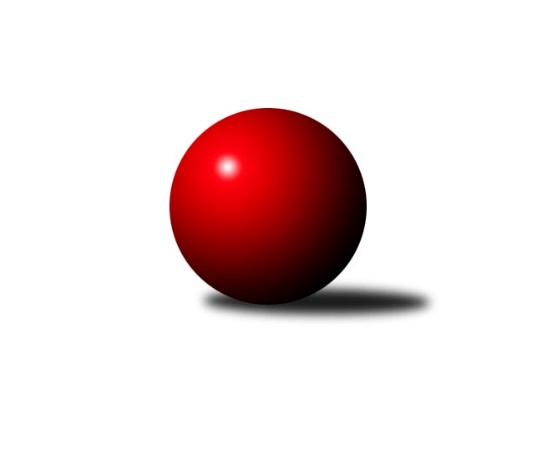 Č.2Ročník 2018/2019	5.10.2018Nejlepšího výkonu v tomto kole: 2757 dosáhlo družstvo: KK Hilton Sez. Ústí AJihočeský KP1 2018/2019Výsledky 2. kolaSouhrnný přehled výsledků:TJ Tatran Lomnice nad Lužnicí 	- TJ Nová Ves u Českých Budějovic 	5.5:2.5	2439:2437	5.5:6.5	5.10.TJ Spartak Soběslav 	- TJ Loko Č. Budějovice B	7:1	2444:2359	9.0:3.0	5.10.TJ Jiskra Nová Bystřice B	- TJ Sokol Chotoviny B	3:5	2437:2571	5.0:7.0	5.10.KK Hilton Sez. Ústí A	- TJ Kunžak B	8:0	2757:2457	11.5:0.5	5.10.TJ Sokol Písek A	- TJ Dynamo Č. Budějovice A	6:2	2429:2389	7.0:5.0	5.10.KK Český Krumlov A	- KK Hilton Sez. Ústí B	4:4	2362:2356	5.5:6.5	5.10.Tabulka družstev:	1.	TJ Tatran Lomnice nad Lužnicí	2	2	0	0	12.5 : 3.5 	15.0 : 9.0 	 2487	4	2.	TJ Spartak Soběslav	2	2	0	0	12.0 : 4.0 	17.0 : 7.0 	 2481	4	3.	KK Hilton Sez. Ústí B	2	1	1	0	10.0 : 6.0 	12.5 : 11.5 	 2466	3	4.	TJ Nová Ves u Českých Budějovic	2	1	0	1	10.5 : 5.5 	15.0 : 9.0 	 2525	2	5.	KK Hilton Sez. Ústí A	2	1	0	1	9.0 : 7.0 	14.0 : 10.0 	 2586	2	6.	TJ Dynamo Č. Budějovice A	2	1	0	1	9.0 : 7.0 	13.5 : 10.5 	 2435	2	7.	TJ Loko Č. Budějovice B	2	1	0	1	8.0 : 8.0 	14.0 : 10.0 	 2434	2	8.	TJ Sokol Chotoviny B	2	1	0	1	8.0 : 8.0 	11.0 : 13.0 	 2497	2	9.	TJ Sokol Písek A	2	1	0	1	6.0 : 10.0 	10.5 : 13.5 	 2428	2	10.	KK Český Krumlov A	2	0	1	1	5.0 : 11.0 	6.5 : 17.5 	 2293	1	11.	TJ Jiskra Nová Bystřice B	2	0	0	2	4.0 : 12.0 	8.5 : 15.5 	 2393	0	12.	TJ Kunžak B	2	0	0	2	2.0 : 14.0 	6.5 : 17.5 	 2506	0Podrobné výsledky kola:	 TJ Tatran Lomnice nad Lužnicí 	2439	5.5:2.5	2437	TJ Nová Ves u Českých Budějovic 	Marek Baštýř	 	 189 	 195 		384 	 0:2 	 415 	 	198 	 217		Jan Tesař	Jiří Doktor	 	 218 	 222 		440 	 1.5:0.5 	 423 	 	201 	 222		Jiří Pokorný	Petr Suchý	 	 225 	 202 		427 	 2:0 	 377 	 	183 	 194		Pavel Jesenič	Jan Nosek	 	 198 	 207 		405 	 1:1 	 405 	 	200 	 205		Dobroslava Procházková	Jan Faktor	 	 200 	 213 		413 	 1:1 	 404 	 	207 	 197		Vladimír Vlček	Zdeněk Doktor	 	 202 	 168 		370 	 0:2 	 413 	 	217 	 196		Martin Vašíčekrozhodčí: Doktor JiříNejlepší výkon utkání: 440 - Jiří Doktor	 TJ Spartak Soběslav 	2444	7:1	2359	TJ Loko Č. Budějovice B	Jaroslav Chalaš	 	 177 	 218 		395 	 1:1 	 393 	 	194 	 199		Jiří Bláha	Alena Dudová	 	 214 	 213 		427 	 1:1 	 413 	 	218 	 195		Lukáš Klojda	Luboš Přibyl	 	 192 	 200 		392 	 2:0 	 371 	 	190 	 181		Karel Vlášek	Petr Tuček	 	 171 	 228 		399 	 1:1 	 414 	 	197 	 217		Václav Klojda ml.	Jindřich Kopic	 	 204 	 211 		415 	 2:0 	 404 	 	202 	 202		Bedřich Vondruš	Jan Štefan	 	 189 	 227 		416 	 2:0 	 364 	 	181 	 183		Jiří Doudarozhodčí: Němec PavelNejlepší výkon utkání: 427 - Alena Dudová	 TJ Jiskra Nová Bystřice B	2437	3:5	2571	TJ Sokol Chotoviny B	Jiří Melhuba	 	 214 	 187 		401 	 1:1 	 385 	 	172 	 213		Alena Makovcová *1	Jan Havlíček st.	 	 227 	 226 		453 	 1:1 	 458 	 	233 	 225		Jan Chobotský	Michaela Běhounová *2	 	 164 	 145 		309 	 0:2 	 424 	 	211 	 213		Lenka Křemenová	Jaroslav Štěrba	 	 215 	 223 		438 	 1:1 	 433 	 	206 	 227		Pavel Makovec	Marek Běhoun	 	 216 	 220 		436 	 2:0 	 408 	 	211 	 197		Lenka Křemenová	Jan Kándl	 	 205 	 195 		400 	 0:2 	 463 	 	224 	 239		Jiří Svačinarozhodčí: Štěrba Jaroslavstřídání: *1 od 51. hodu Gabriela Kučerová, *2 od 52. hodu Dagmar StránskáNejlepší výkon utkání: 463 - Jiří Svačina	 KK Hilton Sez. Ústí A	2757	8:0	2457	TJ Kunžak B	Dušan Lanžhotský	 	 234 	 227 		461 	 2:0 	 391 	 	209 	 182		Jovana Vilímková	Jozef Jakubčík	 	 225 	 257 		482 	 2:0 	 394 	 	183 	 211		Jiří Brát	Andrea Blažková	 	 206 	 219 		425 	 1.5:0.5 	 394 	 	206 	 188		Veronika Brtníková	Dušan Jelínek	 	 225 	 221 		446 	 2:0 	 429 	 	213 	 216		Zdeněk Správka	Jan Švarc	 	 224 	 245 		469 	 2:0 	 405 	 	189 	 216		Pavel Jirků	Pavel Vrbík	 	 237 	 237 		474 	 2:0 	 444 	 	214 	 230		Josef Brtníkrozhodčí: JelínekNejlepší výkon utkání: 482 - Jozef Jakubčík	 TJ Sokol Písek A	2429	6:2	2389	TJ Dynamo Č. Budějovice A	Vladislav Papáček	 	 206 	 205 		411 	 2:0 	 398 	 	199 	 199		Jan Kotnauer	Tomáš Brückler	 	 190 	 203 		393 	 1:1 	 384 	 	194 	 190		Jiří Nekola	Nikola Sobíšková	 	 195 	 202 		397 	 0:2 	 417 	 	207 	 210		Martin Soukup	Marie Lukešová	 	 212 	 222 		434 	 2:0 	 393 	 	197 	 196		Patrik Postl	Petr Kolařík	 	 186 	 204 		390 	 2:0 	 379 	 	178 	 201		Petr Čech	Jitka Korecká	 	 206 	 198 		404 	 0:2 	 418 	 	208 	 210		Vít Ondřichrozhodčí: Kolařík PetrNejlepší výkon utkání: 434 - Marie Lukešová	 KK Český Krumlov A	2362	4:4	2356	KK Hilton Sez. Ústí B	Hana Poláčková	 	 189 	 191 		380 	 0:2 	 392 	 	192 	 200		Simona Černušková	Karla Kolouchová	 	 206 	 183 		389 	 0:2 	 407 	 	218 	 189		Filip Mikuláštík	Libor Doubek	 	 210 	 222 		432 	 2:0 	 403 	 	191 	 212		Pavel Blažek	Ladislav Boháč	 	 205 	 183 		388 	 1:1 	 397 	 	190 	 207		Michal Klimeš	Martin Kouba	 	 170 	 190 		360 	 1:1 	 372 	 	189 	 183		Miloš Mikulaštík	Ilona Hanáková	 	 227 	 186 		413 	 1.5:0.5 	 385 	 	199 	 186		Vladimír Vondráčekrozhodčí: Hanáková IlonaNejlepší výkon utkání: 432 - Libor DoubekPořadí jednotlivců:	jméno hráče	družstvo	celkem	plné	dorážka	chyby	poměr kuž.	Maximum	1.	Jiří Doktor 	TJ Tatran Lomnice nad Lužnicí 	450.50	302.5	148.0	2.5	1/1	(461)	2.	Jan Švarc 	KK Hilton Sez. Ústí A	450.50	309.0	141.5	5.5	2/2	(469)	3.	Josef Brtník 	TJ Kunžak B	447.50	314.5	133.0	4.0	1/1	(451)	4.	Jan Havlíček  st.	TJ Jiskra Nová Bystřice B	446.50	304.5	142.0	4.0	2/2	(453)	5.	Pavel Vrbík 	KK Hilton Sez. Ústí A	436.50	304.0	132.5	1.5	2/2	(474)	6.	Petr Suchý 	TJ Tatran Lomnice nad Lužnicí 	433.00	299.5	133.5	4.0	1/1	(439)	7.	Radek Hrůza 	TJ Kunžak B	431.00	307.0	124.0	3.0	1/1	(431)	8.	Lukáš Klojda 	TJ Loko Č. Budějovice B	430.50	276.0	154.5	3.5	2/2	(448)	9.	Jan Tesař 	TJ Nová Ves u Českých Budějovic 	430.50	284.5	146.0	1.5	2/2	(446)	10.	Jan Štefan 	TJ Spartak Soběslav 	430.00	295.5	134.5	4.5	2/2	(444)	11.	Jozef Jakubčík 	KK Hilton Sez. Ústí A	430.00	300.0	130.0	3.0	2/2	(482)	12.	Pavel Jirků 	TJ Kunžak B	429.50	286.5	143.0	5.5	1/1	(454)	13.	Jan Chobotský 	TJ Sokol Chotoviny B	429.00	298.5	130.5	7.0	2/2	(458)	14.	Jiří Pokorný 	TJ Nová Ves u Českých Budějovic 	428.00	286.5	141.5	4.5	2/2	(433)	15.	Dušan Lanžhotský 	KK Hilton Sez. Ústí A	428.00	294.5	133.5	7.0	2/2	(461)	16.	Jiří Svačina 	TJ Sokol Chotoviny B	428.00	305.0	123.0	8.0	2/2	(463)	17.	Jindřich Kopic 	TJ Spartak Soběslav 	427.00	286.5	140.5	4.0	2/2	(439)	18.	Marek Běhoun 	TJ Jiskra Nová Bystřice B	426.00	290.5	135.5	4.5	2/2	(436)	19.	Martin Soukup 	TJ Dynamo Č. Budějovice A	425.00	290.0	135.0	5.5	2/2	(433)	20.	Pavel Makovec 	TJ Sokol Chotoviny B	424.50	302.0	122.5	9.0	2/2	(433)	21.	Pavel Blažek 	KK Hilton Sez. Ústí B	422.00	293.5	128.5	6.5	2/2	(441)	22.	Jaroslav Chalaš 	TJ Spartak Soběslav 	420.50	289.5	131.0	4.0	2/2	(446)	23.	Filip Mikuláštík 	KK Hilton Sez. Ústí B	420.00	283.5	136.5	7.5	2/2	(433)	24.	Patrik Postl 	TJ Dynamo Č. Budějovice A	418.00	280.0	138.0	3.5	2/2	(443)	25.	Vladimír Vlček 	TJ Nová Ves u Českých Budějovic 	417.50	280.0	137.5	5.5	2/2	(431)	26.	Michal Klimeš 	KK Hilton Sez. Ústí B	415.00	296.5	118.5	7.0	2/2	(433)	27.	Martin Vašíček 	TJ Nová Ves u Českých Budějovic 	414.00	295.5	118.5	6.0	2/2	(415)	28.	Jan Faktor 	TJ Tatran Lomnice nad Lužnicí 	413.00	261.0	152.0	8.0	1/1	(413)	29.	Lenka Křemenová 	TJ Sokol Chotoviny B	413.00	279.5	133.5	4.5	2/2	(418)	30.	Petr Kolařík 	TJ Sokol Písek A	412.50	281.5	131.0	6.0	2/2	(435)	31.	Jaroslav Štěrba 	TJ Jiskra Nová Bystřice B	412.50	293.0	119.5	5.0	2/2	(438)	32.	Alena Dudová 	TJ Spartak Soběslav 	412.50	294.5	118.0	7.5	2/2	(427)	33.	Zdeněk Správka 	TJ Kunžak B	411.50	298.0	113.5	8.0	1/1	(429)	34.	Andrea Blažková 	KK Hilton Sez. Ústí A	411.00	293.0	118.0	6.5	2/2	(425)	35.	Simona Černušková 	KK Hilton Sez. Ústí B	410.50	278.5	132.0	6.0	2/2	(429)	36.	Jiří Bláha 	TJ Loko Č. Budějovice B	410.50	284.0	126.5	6.5	2/2	(428)	37.	Jan Nosek 	TJ Tatran Lomnice nad Lužnicí 	408.50	294.0	114.5	7.5	1/1	(412)	38.	Bedřich Vondruš 	TJ Loko Č. Budějovice B	407.00	289.0	118.0	6.5	2/2	(410)	39.	Jiří Brát 	TJ Kunžak B	406.00	288.0	118.0	8.0	1/1	(418)	40.	Vladimír Vondráček 	KK Hilton Sez. Ústí B	404.50	282.0	122.5	6.5	2/2	(424)	41.	Jitka Korecká 	TJ Sokol Písek A	403.00	278.5	124.5	4.0	2/2	(404)	42.	Rudolf Pouzar 	TJ Tatran Lomnice nad Lužnicí 	403.00	282.0	121.0	5.0	1/1	(403)	43.	Luboš Přibyl 	TJ Spartak Soběslav 	403.00	285.5	117.5	8.5	2/2	(414)	44.	Veronika Brtníková 	TJ Kunžak B	400.50	289.0	111.5	8.5	1/1	(407)	45.	Vladislav Papáček 	TJ Sokol Písek A	400.00	281.0	119.0	2.5	2/2	(411)	46.	Libor Doubek 	KK Český Krumlov A	400.00	295.5	104.5	11.0	2/2	(432)	47.	Tomáš Brückler 	TJ Sokol Písek A	399.00	271.5	127.5	3.5	2/2	(405)	48.	Petr Čech 	TJ Dynamo Č. Budějovice A	398.50	278.0	120.5	5.5	2/2	(418)	49.	Ilona Hanáková 	KK Český Krumlov A	398.50	287.5	111.0	8.5	2/2	(413)	50.	Ladislav Boháč 	KK Český Krumlov A	397.00	261.0	136.0	6.0	2/2	(406)	51.	Pavel Jesenič 	TJ Nová Ves u Českých Budějovic 	394.50	282.5	112.0	8.5	2/2	(412)	52.	Miloš Mikulaštík 	KK Hilton Sez. Ústí B	394.00	270.5	123.5	6.0	2/2	(416)	53.	Jovana Vilímková 	TJ Kunžak B	391.00	287.0	104.0	11.0	1/1	(391)	54.	Jan Kándl 	TJ Jiskra Nová Bystřice B	388.50	283.0	105.5	11.0	2/2	(400)	55.	Karel Vlášek 	TJ Loko Č. Budějovice B	387.00	275.5	111.5	7.5	2/2	(403)	56.	Jiří Nekola 	TJ Dynamo Č. Budějovice A	384.50	287.0	97.5	9.0	2/2	(385)	57.	Marek Baštýř 	TJ Tatran Lomnice nad Lužnicí 	384.00	274.0	110.0	8.0	1/1	(384)	58.	Zdeněk Doktor 	TJ Tatran Lomnice nad Lužnicí 	380.50	275.5	105.0	9.0	1/1	(391)	59.	Jiří Douda 	TJ Loko Č. Budějovice B	380.50	284.0	96.5	10.5	2/2	(397)	60.	Karla Kolouchová 	KK Český Krumlov A	373.00	270.0	103.0	11.0	2/2	(389)	61.	Martin Kouba 	KK Český Krumlov A	362.50	264.5	98.0	12.0	2/2	(365)	62.	Hana Poláčková 	KK Český Krumlov A	361.50	263.5	98.0	11.5	2/2	(380)		Saša Sklenář 	TJ Nová Ves u Českých Budějovic 	476.00	329.0	147.0	0.0	1/2	(476)		Dušan Jelínek 	KK Hilton Sez. Ústí A	446.00	300.0	146.0	7.0	1/2	(446)		Marie Lukešová 	TJ Sokol Písek A	434.00	290.0	144.0	6.0	1/2	(434)		 		428.00	295.0	133.0	6.0	1/0	(428)		Lenka Křemenová 	TJ Sokol Chotoviny B	424.00	287.0	137.0	5.0	1/2	(424)		Jan Sýkora 	TJ Loko Č. Budějovice B	423.00	288.0	135.0	7.0	1/2	(423)		Vít Ondřich 	TJ Dynamo Č. Budějovice A	418.00	279.0	139.0	5.0	1/2	(418)		Alena Makovcová 	TJ Sokol Chotoviny B	415.00	273.0	142.0	6.0	1/2	(415)		Václav Klojda  ml.	TJ Loko Č. Budějovice B	414.00	274.0	140.0	3.0	1/2	(414)		Michal Mikuláštík 	KK Hilton Sez. Ústí A	414.00	289.0	125.0	5.0	1/2	(414)		Michaela Běhounová 	TJ Jiskra Nová Bystřice B	411.00	272.0	139.0	4.0	1/2	(411)		Dobroslava Procházková 	TJ Nová Ves u Českých Budějovic 	405.00	272.0	133.0	5.0	1/2	(405)		Petr Mariňák 	TJ Dynamo Č. Budějovice A	402.00	288.0	114.0	10.0	1/2	(402)		Michaela Friedlová 	TJ Sokol Písek A	401.00	279.0	122.0	12.0	1/2	(401)		Jiří Melhuba 	TJ Jiskra Nová Bystřice B	401.00	285.0	116.0	12.0	1/2	(401)		Jaroslav Kotnauer 	TJ Dynamo Č. Budějovice A	400.00	293.0	107.0	12.0	1/2	(400)		Petr Tuček 	TJ Spartak Soběslav 	399.00	270.0	129.0	6.0	1/2	(399)		Jan Kotnauer 	TJ Dynamo Č. Budějovice A	398.00	273.0	125.0	6.0	1/2	(398)		Nikola Sobíšková 	TJ Sokol Písek A	397.00	278.0	119.0	9.0	1/2	(397)		Petr Zítek 	TJ Sokol Písek A	395.00	281.0	114.0	8.0	1/2	(395)		Iva Svatošová 	TJ Sokol Chotoviny B	381.00	275.0	106.0	7.0	1/2	(381)		Vlastimil Šlajs 	TJ Spartak Soběslav 	377.00	273.0	104.0	12.0	1/2	(377)		Jan Havlíček  ml.	TJ Jiskra Nová Bystřice B	317.00	241.0	76.0	14.0	1/2	(317)Sportovně technické informace:Starty náhradníků:registrační číslo	jméno a příjmení 	datum startu 	družstvo	číslo startu3245	Jindřich Kopic	05.10.2018	TJ Spartak Soběslav 	2x22168	Libor Doubek	05.10.2018	KK Český Krumlov A	2x20584	Martin Soukup	05.10.2018	TJ Dynamo Č. Budějovice A	2x12519	Jovana Vilímková	05.10.2018	TJ Kunžak B	1x25273	Jiří Melhuba	05.10.2018	TJ Jiskra Nová Bystřice B	1x21345	Václav Klojda ml.	05.10.2018	TJ Loko Č. Budějovice B	1x
Hráči dopsaní na soupisku:registrační číslo	jméno a příjmení 	datum startu 	družstvo	5456	Petr Suchý	05.10.2018	TJ Tatran Lomnice nad Lužnicí 	22134	Filip Mikuláštík	05.10.2018	KK Hilton Sez. Ústí B	4978	Petr Tuček	05.10.2018	TJ Spartak Soběslav 	17091	Jozef Jakubčík	05.10.2018	KK Hilton Sez. Ústí A	3147	Zdeněk Správka	05.10.2018	TJ Kunžak B	5643	Josef Brtník	05.10.2018	TJ Kunžak B	11988	Pavel Jirků	05.10.2018	TJ Kunžak B	3139	Jiří Brát	05.10.2018	TJ Kunžak B	22947	Jan Kotnauer	05.10.2018	TJ Dynamo Č. Budějovice A	12615	Jan Faktor	05.10.2018	TJ Tatran Lomnice nad Lužnicí 	16576	Andrea Blažková	05.10.2018	KK Hilton Sez. Ústí A	19974	Michal Klimeš	05.10.2018	KK Hilton Sez. Ústí B	22391	Marek Baštýř	05.10.2018	TJ Tatran Lomnice nad Lužnicí 	22390	Jan Nosek	05.10.2018	TJ Tatran Lomnice nad Lužnicí 	19748	Gabriela Kozáková	05.10.2018	TJ Sokol Chotoviny B	20986	Simona Černušková	05.10.2018	KK Hilton Sez. Ústí B	19161	Zdeněk Doktor	05.10.2018	TJ Tatran Lomnice nad Lužnicí 	19208	Jiří Doktor	05.10.2018	TJ Tatran Lomnice nad Lužnicí 	24361	Veronika Brtníková	05.10.2018	TJ Kunžak B	11940	Dagmar Stránská	05.10.2018	TJ Jiskra Nová Bystřice B	18463	Pavel Vrbík	05.10.2018	KK Hilton Sez. Ústí A	14354	Jan Švarc	05.10.2018	KK Hilton Sez. Ústí A	21842	Lenka Křemenová	05.10.2018	TJ Sokol Chotoviny B	9411	Dobroslava Procházková	05.10.2018	TJ Nová Ves u Českých Budějovic 	22613	Dušan Lanžhotský	05.10.2018	KK Hilton Sez. Ústí A	16577	Pavel Blažek	05.10.2018	KK Hilton Sez. Ústí B	21618	Vladimír Vondráček	05.10.2018	KK Hilton Sez. Ústí B	18882	Miloš Mikuláštík	05.10.2018	KK Hilton Sez. Ústí B	23730	Dušan Jelínek	05.10.2018	KK Hilton Sez. Ústí A	4640	Vít Ondřich	05.10.2018	TJ Dynamo Č. Budějovice A	Program dalšího kola:3. kolo12.10.2018	pá	17:30	TJ Kunžak B - KK Český Krumlov A	12.10.2018	pá	17:30	TJ Sokol Chotoviny B - TJ Sokol Písek A	12.10.2018	pá	17:30	TJ Nová Ves u Českých Budějovic  - KK Hilton Sez. Ústí A	12.10.2018	pá	17:30	KK Hilton Sez. Ústí B - TJ Spartak Soběslav 	12.10.2018	pá	18:00	TJ Loko Č. Budějovice B - TJ Jiskra Nová Bystřice B	12.10.2018	pá	18:00	TJ Dynamo Č. Budějovice A - TJ Tatran Lomnice nad Lužnicí 	Nejlepší šestka kola - absolutněNejlepší šestka kola - absolutněNejlepší šestka kola - absolutněNejlepší šestka kola - absolutněNejlepší šestka kola - dle průměru kuželenNejlepší šestka kola - dle průměru kuželenNejlepší šestka kola - dle průměru kuželenNejlepší šestka kola - dle průměru kuželenNejlepší šestka kola - dle průměru kuželenPočetJménoNázev týmuVýkonPočetJménoNázev týmuPrůměr (%)Výkon1xJozef JakubčíkSK Sez. Ústí A4821xJiří SvačinaChotoviny B109.24631xPavel VrbíkSK Sez. Ústí A4741xJozef JakubčíkSK Sez. Ústí A109.044821xJan ŠvarcSK Sez. Ústí A4691xJan ChobotskýChotoviny B108.024581xJiří SvačinaChotoviny B4631xMarie LukešováPísek 107.44341xDušan LanžhotskýSK Sez. Ústí A4612xJiří DoktorLomnice n.L. 107.274401xJan ChobotskýChotoviny B4581xPavel VrbíkSK Sez. Ústí A107.23474